PENGGUNAAN MODEL DISCOVERY LEARNING UNTUK MENINGKATKAN HASIL BELAJAR SISWA PADA SUBTEMA MANFAAT MAKANAN SEHAT DAN BERGIZI(Penelitian Tindakan Kelas Pada Siswa Kelas IV SD Negeri Asmi Kota Bandung)SKRIPSIDiajukan Untuk Memenuhi Salah Satu Syarat Memperoleh Gelar Sarjana Pendidikan Guru Sekolah Dasar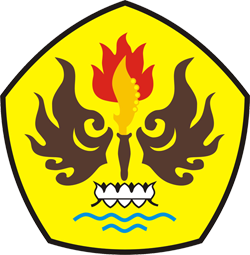 OlehRINA AGUSTINANPM 125060098PROGRAM STUDI PENDIDIKAN GURU SEKOLAH DASARFAKULTAS KEGURUAN DAN ILMU PENDIDIKANUNIVERSITAS PASUNDAN BANDUNG2016